MUNICIPIO DEL DISTRITO METROPOLITANO DE QUITOCOMISIÓN DE PROPIEDAD Y ESPACIO PÚBLICO -EJE TERRITORIAL-Informe No. IC-CPP-2024-026INFORME DE LA COMISIÓN DE PROPIEDAD Y ESPACIO PÚBLICO PARA QUE EL CONCEJO METROPOLITANO, RESUELVA SOBRE LA AUTORIZACIÓN PARA LA DONACIÓN DEL PREDIO MUNICIPAL NRO. 369553, A FAVOR DEL GAD PARROQUIAL RURAL LA MERCED, PARA QUE LO SIGAN DESTINANDO A SU FUNCIONAMIENTO, CONFORME A LOS DATOS CONSTANTES EN LA FICHA TÉCNICA NRO. SHOT-DMC-UGCE-2024-1091 DE 28 DE MAYO DE 2024, REMITIDA MEDIANTE OFICIO NRO. GADDMQ-SHOT-DMC-UGCE-2024-1141-O DE 03 DE JUNIO DE 2024, POR LA UNIDAD DE CATASTRO ESPECIAL DE LA DIRECCIÓN METROPOLITANA DE CATASTRO.MIEMBROS DE LA COMISIÓN:Ángel Vega- Presidente de la ComisiónHéctor Cueva- Vicepresidente de la ComisiónDario Cahueñas- Integrante de la ComisiónQuito, Distrito Metropolitano, 11 de julio de 2024OBJETO DEL INFORMEEl presente instrumento tiene por objeto poner en conocimiento del Alcalde Metropolitano y del Concejo Metropolitano de Quito, el informe de la Comisión de Propiedad y Espacio Público, para que resuelva sobre la autorización para la donación del predio municipal Nro. 369553, a favor del GAD PARROQUIAL RURAL LA MERCED, para que lo sigan destinando a su funcionamiento, conforme a los datos constantes en la ficha técnica Nro. SHOT-DMC-UGCE-2024-1091 de 28 de mayo de 2024, remitida mediante oficio Nro. GADDMQ-SHOT-DMC-UGCE-2024-1141-O de 03 de junio de 2024, por la Unidad de Catastro Especial de la Dirección Metropolitana de Catastro.ANTECEDENTES E INFORMES TÉCNICOS2.1 El Econ. Andrei Iza Romero, Presidente del Gobierno Parroquial Rural la Merced, mediante oficio Nro. GADLM-SG-290, de 22 de septiembre de 2023, solicitó se realice la transferencia de dominio mediante donación del inmueble donde se encuentra ubicada y funcionando el Gobierno Parroquial.2.2 Con memorando Nro. GADDMQ-DMGBI-AT-2023-0971-M de 26 de octubre de 2023, el Arq. Iván Esteban Andrade Albornoz, servidor municipal del Área Técnica de la Dirección Metropolitana de Gestión de Bienes Inmuebles, remitió el informe técnico Nro. DMGBI-ATI-2023-0267 de 25 de octubre de 2023, con relación a la titularidad del predio Nro. 369553, el cual en su parte pertinente señala:
 
“[…] 3. DESARROLLO DEL INFORME:3.1. DATOS TÉCNICOSDATOS DEL TITULAR DE DOMINIOC.C./R.U.C:                                       1760003410001Nombre o razón social:                     MUNICIPIO DEL DISTRITOMETROPOLITANO DE QUITODATOS DEL PREDIONúmero de predio:                             369553Clave catastral anterior:                   21921 06 005 000 000 000DATOS DEL LOTEParroquia:                                         La MercedBarrio/Sector:                                    SIN NOMBRE135Dependencia administrativa:            Administración Zonal los ChillosUso de suelo:                                     (E) EquipamientoEl predio No. 369553 con clave catastral 21921 06 005 000 000 000, se encuentra ubicado en la parroquia La Merced, Administración Zonal los Chillos.
3.2 DATOS LEGALESEl Municipio del Distrito Metropolitano de Quito es propietario del predio No. 369553 con clave catastral 21921 06 005 000 000 000, ubicado en la parroquia la Merced, adquirido por el Municipio de Quito mediante declaratoria de Bien Mostrenco elevado a escritura pública el 28 de julio de 2016 e inscrito en el Registro de la Propiedad el 08 de agosto de 2016 con repertorio No. 616503.3 CATEGORÍADe acuerdo a la revisión de la documentación y el Sistema de Planificación y Administración de Recursos Institucionales (SIPARI) con los que cuenta la Dirección Metropolitana de Gestión de Bienes Inmuebles, el predio No. 369553, es considerado en el Registro Contable, Categoría: 22000-Edificios, Locales y Residencias Producción/Bienes de Dominio Privado4. CONCLUSIONES:Se concluye que, el Municipio del Distrito Metropolitano de Quito es propietario del predio No. 369553 con clave catastral 21921 06 005 000 000 000, ubicado en la parroquia la Merced, adquirido por el Municipio de Quito mediante declaratoria de Bien Mostrenco elevado a escritura pública el 28 de julio de 2016 e inscrito en el Registro de la Propiedad el 08 de agosto de 2016 con repertorio No. 61650 […]”
 
2.3 Mediante memorando Nro. GADDMQ-DMGBI-AT-2023-1036-M de 15 de noviembre de 2023, el Mgs. Orlando Xavier Quenguán Díaz, servidor municipal del área técnica de la Dirección Metropolitana de Gestión de Bienes Inmuebles, adjuntó el informe técnico Nro. DMGBI-AT-2023-337 de fecha 14 de noviembre de 2023 de la inspección realizada al predio de propiedad municipal No. 369553 el 08 de noviembre de 2023, el cual en su parte pertinente señala:[…] 3.2.- ESTADO Y OCUPACIÓN DE LOS INMUEBLES:Con fecha 08 de noviembre de 2023 se efectúo la inspección al predio No. 369553, con el objetivo de dar atención a lo que se solicita en el Memorando Nro. GADDMQ-DMGBI-AL-2023- 0470-M, en la mencionada inspección se verificó lo siguiente:- En el predio de propiedad municipal No. 369553 se encuentran implantadas 4 edificaciones de un piso.- La construcción principal se encuentra ocupada por las oficinas del GAD Parroquial de la Merced.- La segunda construcción se encuentra ocupada por el auditorio del GAD Parroquial y un Infocentro del MIES.- La tercer construcción se encuentra ocupada por la UPC de la Merced.
- La cuarta construcción se encuentra ocupada por la bodega del GAD Parroquial.- En el exterior se encuentra implantada un área de parqueaderos… 
4. CONCLUSIONES Y RECOMENDACIONES- La construcciones implantadas en el predio de propiedad municipal No.369553 se encuentran en buen estado.- Una vez revisado los archivos digitales y físico que dispone esta Dirección Metropolitana no se encontró ningún acta entrega ni escritura de comodato en la que se haga la entrega de la custodia del predio de propiedad municipal No. 369553 a ninguna institución pública a privada, por lo que el predio se encuentra actualmente disponible […]”
 
2.4 Con oficio Nro. GADDMQ-AZVCH-2023-4362-O de 13 de diciembre de 2023, la Administradora de la Zona Valle de los Chillos adjuntó los informes técnico, social y jurídico, respecto de la donación del predio Nro. 369553 a favor del Gobierno Parroquial La Merced.2.5 Mediante Informe Técnico Nro. GADDMQ-AZVCH-DGT-2023-0670-IT de 28 de noviembre de 2023, el Ing. Cesar Ricardo Galarza Mero, Director de Gestión de Territorio de la Administración Zonal Valle de los Chillos, informó:
 
“[…] 4.3. ESTADO ACTUAL DEL INMUEBLE:Realizada la inspección en sitio se constató que el inmueble registrado con número de predio 369553, cuenta con todos los servicios básicos, una vía de accesibilidad que es la calle 4 de Mayo, que esta asfalta, con bordillo, aceras y con todas las obras de infraestructura, tiene conexión directa con la avenida Ilaló (vía a la Merced); dentro del inmueble se hallan 4 construcciones desarrolladas en una planta, en las que funcionan de manera independiente la UPC, las oficinas y auditorio del GAD Parroquial dentro del cual también funciona un infocentro, la sede de la Liga Parroquial La Merced, y el estacionamiento; inmueble que se halla cercado con cerramiento de ladrillo, y malla, el estado de conservación de estas construcciones es buena, se encuentran en uso y funcionamiento…
 
6. PROYECTOS MUNICIPALES A EJECUTARSECon Memorando Nro. GADDMQ-AZVCH-UOP-2023-180-M de 19 de octubre de 2023, la Unidad Zonal de Obra Pública, informa “En base al Informe de Regulación Metropolitana (IRM) de consulta, dicho predio pertenece al Municipio del Distrito Metropolitano de Quito, el mismo que NO tiene planificado ningún proyecto a ejecutarse sobre este predio, según indica el Plan Operativo Anual (POA) y el Plan Anual de Contratación (PAC) del año 2023.7. AFECTACIONES:No hay afectación por el cruce de oleoductos, poliductos, líneas de alta tensión, acueductos, canales, colectores, OCP, ni tampoco se considera como zona de riesgo.El predio no se encuentra afectado por ningún proyecto del Mapa PUOS V2 de Categorización y Dimensionamiento Vial vigente.8. CONCLUSIONES Y RECOMENDACIONES:
Con los antecedentes expuestos y dentro de las competencias de esta Dirección, se emite criterio técnico favorable a la petición de considerar al predio registrado con número de predio 369553 y clave catastral 21921-06-005, para donación, inmueble ubicado en la calle 4 de Mayo, barrio Central, parroquia La Merced, considerando las siguientes razones:En las instalaciones del inmueble funcionan las oficinas del GAD Parroquial, el auditorio del GAD Parroquial La Merced e Infocentro, la sede de la liga parroquial La Merced, y la UPC, su estado de conservación es bueno.El inmueble es propiedad del I. Municipio de Quito, una vez que el I. Concejo Metropolitano de Quito, lo declarara como bien mostrenco.La Administración Zona Los Chillos, no tiene previsto realizar proyecto de equipamiento alguno, sobre el inmueble.El inmueble no se encuentra afectado por ningún proyecto del Mapa PUOS V2 de Categorización y Dimensionamiento Vial vigente, ni tampoco prevé ningún proyecto de equipamiento sobre dicho predio, no existe afectación por el cruce de oleoductos, poliductos, líneas de alta tensión, acueductos, canales, colectores, OCP, ni se considera al sector como zona de riesgo.La posible entrega del predio 369553, bajo la figura de donación, se da sobre la totalidad del área del inmueble.El predio 369553, tiene diferencia de superficie de terreno, considerando que los datos del levantamiento topográfico elaborado por esta Dirección, consta un área de 1346,62 m2, mientras que en la cédula catastral el área según escrituras es de 1,419.56 m2 y área gráfica 1346,62 m2, como ya se indicó anteriormente la Dirección Metropolitana de Catastro realizó la actualización gráfica del inmueble, sin embargo la Administración Zonal mediante Memorando N° GADDMQ-AZVCH-UTV-2023-074-M de 11 de julio de 2023 solicito la regularización de áreas […]”.
2.6 Con Memorando Nro. GADDMQ-AZVCH-DGP-2023-1189-M de 30 de noviembre de 2023, la Lcda. Rosa Mercedes Patiño Guallichico, Directora de Gestión Participativa de la Administración Zonal los Chillos, remitió el informe social Nro. 001 UGP-La Merced-2023, de la misma fecha, el señaló:
 
“[…] 3.- DESARROLLO3.1 Una vez revisados los documentos del proceso de donación del predio Nro. 369553 en el cual, funcionan las oficinas del Gobierno Parroquial de La Merced,
 
3.2 Y realizada la inspección visual al predio, se constata el correcto mantenimiento del edificio, las mejoras realizadas en el mismo y el espacio adecuado para la atención que se brinda a la comunidad.4. CONCLUSIONES:En la visita al edificio con número predial Nro. 369553 que pertenece al Municipio del Distrito de Quito, por varias décadas ha sido ocupado por el Gobierno Autónomo Rural de la parroquia La Merced, en los últimos años ha realizado intervenciones en la infraestructura que permite una mejora a la atención a la comunidad, en atención a la labor que viene realizando con la comunidad, me permito recomendar, salvo mejor criterio, que se atienda favorablemente el pedido realizado por el GADPR- La Merced […]”.
 
2.7 Mediante Informe Jurídico Nro. AZVCH-DJ-IV-2023-068 de 01 de diciembre de 2023, el Dr. Gabriel Ocampo Andrade, Director Jurídico de la Administración Zonal del Valle de los Chillos, manifestó:“[…] 3. AnálisisSobre la base de las normas jurídicas citadas que establecen la obligación de efectuar la entrega de los inmuebles utilizados por los Gobiernos Parroquiales Rurales, contando con los informes técnicos respectivos y, dando cumplimiento a lo dispuesto por el Concejo Metropolitano de Quito, mediante Resolución No. C287 de 10 de octubre del 2018, además de hallarse establecido que la facultad para autorizar la donación de bienes inmuebles municipales, le corresponde al Concejo Metropolitano de Quito; en aplicación del artículo 436 del COOTAD, se considera pertinente emitir Informe Jurídico favorable para que, a su vez la Procuraduría Metropolitana, emita Informe Legal dirigido a la Comisión de Propiedad y Espacio Público y, se continúe con el procedimiento para obtener del Concejo Metropolitano de Quito, la autorización de donación a favor del GADPR de “LA MERCED”.4. ConclusionesDe los antecedentes expuestos y la normativa establecida para el efecto especialmente los informes técnico y social con los que se establece la Favorabilidad para entregar en DONACION el predio Nro. 369553, que consta con un área de 1346,62 m2, en tanto que en la cédula catastral el área según escrituras es de 1,419.56 m2 y área gráfica 1346,62 m2; esta Dirección Jurídica, emite INFORME JURÍDICO FAVORABLE, para entregar en DONACION a favor del GAD de la Parroquia Rural de “LA MERCED”, el predio referido […]”.2.8 Con oficio Nro. STHV-DMPPS-2023-0842-O de 29 de diciembre de 2023, el Arq. Mauricio Ernesto Marín Echeverría, Director Metropolitano de Políticas y Planeamiento del Suelo de la Secretaría de Territorio, Hábitat y Vivienda, remitió el informe técnico Nro. IT-STHV-DMPPS-2023-274 de 26 de diciembre de 2023, el cual señaló:[…] CONCLUSIONES Y RECOMENDACIONESSegún el Plan Metropolitano de Desarrollo y Ordenamiento Territorial a través del Modelo Territorial Deseado que plantea objetivos estratégicos y políticas; y conforme al Plan de Uso y Gestión de Suelo aprobado por el Concejo Metropolitano de Quito mediante la Ordenanza Metropolitana Nro. PMDOT - PUGS 001 2021, como instrumento de planificación del Distrito Metropolitano de Quito que establece la normativa urbanística, se concluye que el predio Nro. 369553, objeto de transferencia de dominio bajo la figura de donación a favor del GAD Parroquial Rural de La Merced, NO SE OPONE a la planificación territorial del sector […]”.2.9 Mediante oficio Nro. GADDMQ-DMF-2024-0349-O de 16 de febrero de 2024, la Ing. Marcia Cecilia Telpis Llivichuzca, Directora Metropolitana Financiera, informó:
 
“[…] 2. De las gestiones que se han venido realizando en conjunto, me permito informar que hasta la presente fecha el predio 369553 aún mantiene valores pendientes:
 

3. Por lo expuesto me permito informar que se emite el criterio DESFAVORABLE para la donación requerida por el GAD Parroquial Rural de La Merced […]”.
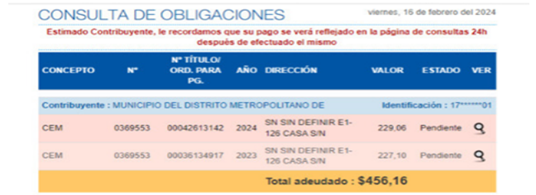 2.10 Con fecha 05 de marzo de 2024, la Econ. Diana Julieta Arias Urvina, Directora Metropolitana de la Dirección Metropolitana Tributaria, emitió la Resolución Nro. GADDMQ-DMT-2024-0012-R de 5 de marzo de 2024, la cual, en su parte pertinente resolvió:“[…] 1. ACEPTAR la petición presentada por el Director Metropolitano de Gestión de Bienes Inmuebles, de conformidad con los argumentos de hecho y derecho expuestos en la presente resolución.2. DAR DE BAJA las obligaciones tributarias detalladas en el numeral 2.1. del presente acto administrativo, correspondientes a los predios No. 613264 y 369553 catastrados a nombre del GAD del Distrito Metropolitano de Quito; por cuanto, se establece la figura legal de la confusión como mecanismo de extinción de la obligación tributaria en relación a las tasas y contribuciones, además de estar exento del pago de impuestos por tratarse de una entidad pública […]”.2.11 Mediante oficio Nro. GADDMQ-DMF-2024-0839-O de 02 de abril de 2024, la Ing. Marcia Cecilia Telpis Llivichuzca, Directora Metropolitana Financiera, emitió el siguiente criterio:“[…] C. CRITERIOEsta Dirección Metropolitana Financiera en el ámbito de competencia y conforme lo establecido en la normativa legal vigente, y sustentada en los informes detallados en el Oficio Nro. GADDMQ-DMGBI-2024-1207-O, emite su criterio favorable para que proceda como corresponda para continuar con el procedimiento de donación requerida por el GAD Parroquial Rural de La Merced del predio Nro. 369553 […]”.2.12 Con oficio Nro. GADDMQ-SHOT-DMC-UGCE-2024-0762-O de 09 de abril de 2024, el ingeniero Joselito Geovanny Ortiz Carranza, Jefe de la Unidad de Catastro Especial de la Dirección Metropolitana de Catastro, procedió a emitir el Informe Técnico Nro. SHOT-DMC-UGCE-2024-0811 de 5 de abril de 2024 del predio Nro. 369553 con clave catastral Nro. 21921-06-005, registrado en el catastro a nombre del Municipio del Distrito Metropolitano de Quito, el cual señala los siguientes datos técnicos:“[…] 1.- DATOS TÉCNICOS DEL ÁREA DE TERRENO SOLICITADA
 
1.1.- ÁREA DE TERRENO:ÁREA DE ESCRITURA:                                         1419,56                       m2(SIREC-Q)
ÁREA GRÁFICA:                                                   1346,62                       m2(SIREC-Q)
ÁREA SEGÚN LEVANTAMIENTO:                       1346,62                       m2     PLANIMÉTRICO
 
1.2.- IDENTIFICACIÓN CATASTRAL:PROPIETARIO:      MUNICIPIO DEL DISTRITO METROPOLITANO DE QUITO CLAVE CATASTRAL:                                           21921-06-005PREDIO:                                                               369553RAZÓN:                                                        Según Informe de Titularidad y Categoría Nro. DMGBI-ATI-2023-0267 Informa que: "El Municipio del Distrito de Quito es propietario del predio No. 369553 con clave catastral 21921 06005 000 000 000, ubicado en la parroquia la Merced, adquirido por el Municipio de Quito mediante declaratoria de Bien Mostrenco elevado a escritura pública el 28 de julio de 2016 e inscrito en el Registro de la Propiedad el 08 de agosto de 2016 con repertorio No. 61650."     
1.3.- UBICACIÓN:PARROQUIA:                                                     LA MERCEDBARRIO/SECTOR:                                            SIN NOMBRE 135ZONA:                                                                LOS CHILLOSDIRECCIÓN:                                                     SN SIN DEFINIR –E1-126                                                     […]”.
 
2.13 Mediante oficio Nro. GADDMQ-DMGBI-2024-2130-O de 24 de abril de 2024, el Ing. Carlos Andrés Yépez Díaz, Director Metropolitano de Gestión de Bienes Inmuebles, emitió el siguiente pronunciamiento.
 
“[…] la Dirección Metropolitana de Gestión de Bienes Inmuebles, respecto de los informes técnicos y/o legales mencionados, emite criterio favorable para continuar con la donación del predio No. 369553 a favor del Gobierno Autónomo Descentralizado Parroquial Rural de La Merced, donde funciona la UPC, las oficinas y auditorio del GAD Parroquial dentro del cual también funciona un infocentro, la sede de la Liga Parroquial La Merced, y el estacionamiento […]”.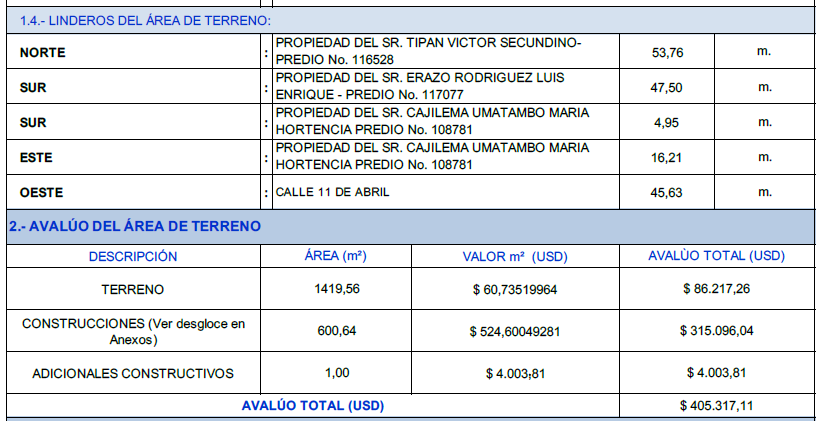 2.14 La Subprocuraduría de Asesoría de Uso y Ocupación de Suelo, mediante oficio Nro. GADDMQ-PM-2024-2393-O de 21 de mayo de 2024, dirigido a la Dirección Metropolitana de Bienes Inmuebles señaló: “[…]En este contexto, me permito indicar que los linderos generales constantes en el certificado de gravámenes, difieren de la ficha técnica Nro. SHOT-DMC-UGCE-2024-0811 de 05 de abril de 2024 de la Dirección Metropolitana de Catastro, por lo tanto solicito comedidamente se coordine las acciones necesarias, a fin de que se subsane la observación realizada por esta dependencia, previo a la emisión del informe legal solicitado.”.2.15 Con oficio Nro. GADDMQ-SHOT-DMC-UGCE-2024-1141-O de 03 de junio de 2024, el Ing. Joselito Geovanny Ortiz Carranza, Jefe de la Unidad de Catastro Especial de la Dirección Metropolitana de Catastro, procedió a emitir el Informe Técnico actualizado Nro. SHOT-DMC-UGCE-2024-1091, referente al proceso de donación del predio Nro. 369553 y dejó sin efecto o el Informe Técnico Nro. SHOT-DMC-UGCE-2024-0811 de 05 de abril de 2024 emitido mediante oficio Nro. GADDMQ-SHOT-DMC-UGCE-2024-0762-O de 09 de abril de 2024.
 
2.16 El informe técnico Nro. SHOT-DMC-UGCE-2024-1091 de 28 de mayo de 2024, debidamente suscrito por el Ing. Geovanny Ortiz Carranza, señala: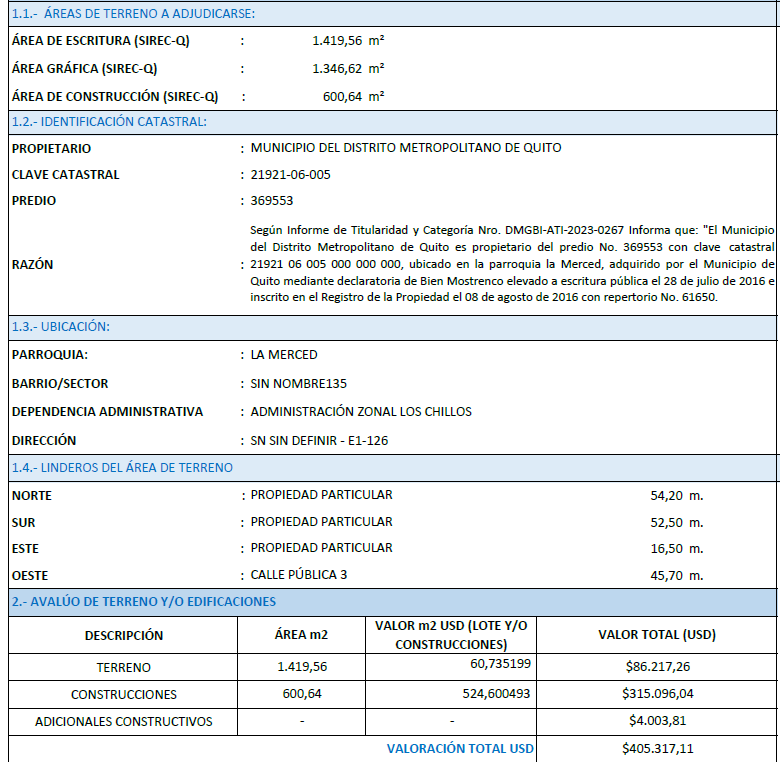 2.17 Mediante oficio Nro. GADDMQ-DMGBI-2024-3188-O de 11 de junio de 2024, el Ing. Carlos Andrés Yépez Díaz, Director Metropolitano de Gestión de Bienes Inmuebles, indicó:“[…] esta Dirección Metropolitana, en el ámbito de sus competencias se ratifica en su criterio emitido mediante Oficio Nro. GADDMQ-DMGBI-2024-2130-O, de 24 de abril de 2024 y solicita que se proceda mediante quien corresponda, con la elaboración del informe legal con su respectivo criterio, para posterior conocimiento de la Comisión de Propiedad y Espacio Público […]”.2.18 Mediante Oficio Nro. GADDMQ-PM-2024-3062-O de 24 de junio de 2024 la Abg. Ana Sofía Reyna Gallegos, Subprocuradora de Uso y Ocupación de Suelo dentro de su análisis y pronunciamiento señala: “Con base en los fundamentos jurídicos citados, considerando los informes técnicos mencionados; y, observando que la facultad para autorizar la donación de bienes inmuebles municipales le corresponde al Concejo Metropolitano de Quito, de conformidad con el artículo 436 del COOTAD, Procuraduría Metropolitana emite criterio legal favorable para que, de estimarlo pertinente, la Comisión de Propiedad y Espacio Público, continúe con el procedimiento para obtener del Concejo Metropolitano de Quito la autorización para la donación del predio municipal Nro. 369553, a favor del GAD PARROQUIAL RURAL LA MERCED, para que lo sigan destinando a su funcionamiento, conforme a los datos constantes en la ficha técnica Nro. SHOT-DMC-UGCE-2024-1091 de 28 de mayo de 2024, remitida mediante oficio Nro. GADDMQ-SHOT-DMC-UGCE-2024-1141-O de 03 de junio de 2024, por la Unidad de Catastro Especial de la Dirección Metropolitana de Catastro.”BASE NORMATIVA:La Constitución de la República del Ecuador dispone:  “Art. 226.- Las instituciones del Estado, sus organismos, dependencias, las servidoras o servidores públicos y las personas que actúen en virtud de una potestad estatal ejercerán solamente las competencias y facultades que les sean atribuidas en la Constitución y la ley. Tendrán el deber de coordinar acciones para el cumplimiento de sus fines y hacer efectivo el goce y ejercicio de los derechos reconocidos en la Constitución.”“Art. 227.- La administración pública constituye un servicio a la colectividad que se rige por los principios de eficacia, eficiencia, calidad, jerarquía, desconcentración, descentralización, coordinación, participación, planificación, transparencia y evaluación.”“Art. 238.- Los gobiernos autónomos descentralizados gozarán de autonomía política, administrativa y financiera, y se regirán por los principios de solidaridad, subsidiariedad, equidad interterritorial, integración y participación ciudadana. En ningún caso el ejercicio de la autonomía permitirá la secesión del territorio nacional. Constituyen gobiernos autónomos descentralizados las juntas parroquiales rurales, los concejos municipales, los concejos metropolitanos, los consejos provinciales y los consejos regionales”.“Art. 240 Los gobiernos autónomos descentralizados de las regiones, distritos metropolitanos, provincias y cantones tendrán facultades legislativas en el ámbito de sus competencias y jurisdicciones territoriales. (…) Todos los gobiernos autónomos descentralizados ejercerán facultades ejecutivas en el ámbito de sus competencias y jurisdicciones territoriales.”;“Art. 264.- Los gobiernos municipales tendrán las siguientes competencias exclusivas sin perjuicio de otras que determine la ley: (…) 7. Planificar, construir y mantener la infraestructura física y los equipamientos de salud y educación, así como los espacios públicos destinados al desarrollo social, cultural y deportivo, de acuerdo con la ley”.“Art. 266.- Los gobiernos de los distritos metropolitanos autónomos ejercerán las competencias que corresponden a los gobiernos cantonales y todas las que sean aplicables de los gobiernos provinciales y regionales, sin perjuicio de las adicionales que determine la ley que regule el sistema nacional de competencias”.El Código Orgánico de Organización Territorial, Autonomía y Descentralización (COOTAD) señala:  “Art. 7.- Facultad normativa.- Para el pleno ejercicio de sus competencias y de las facultades que de manera concurrente podrán asumir, se reconoce a los consejos regionales y provinciales, concejos metropolitanos y municipales, la capacidad para dictar normas de carácter general, a través de ordenanzas, acuerdos y resoluciones, aplicables dentro de su circunscripción territorial.El ejercicio de esta facultad se circunscribirá al ámbito territorial y a las competencias de cada nivel de gobierno, y observará lo previsto en la Constitución y la Ley (…)”“Art. 84.- Funciones. - Son funciones del gobierno del distrito autónomo metropolitano: (...) m) Regular y controlar el uso del espacio público metropolitano, y, de manera particular, el ejercicio de todo tipo de actividad que se desarrolle en él, la colocación de publicidad, redes o señalización;”.“Art. 87.- Atribuciones del Concejo Metropolitano.- Al concejo metropolitano le corresponde: (…) d) Expedir acuerdos o resoluciones en el ámbito de sus competencias para regular temas institucionales específicos o reconocer derechos particulares (…)”“Art. 323.- Aprobación de otros actos normativos.- El órgano normativo del respectivo gobierno autónomo descentralizado podrá expedir además, acuerdos y resoluciones sobre temas que tengan carácter especial o específico, los que serán aprobados por el órgano legislativo del gobierno autónomo, por simple mayoría, en un solo debate y serán notificados a los interesados, sin perjuicio de disponer su publicación en cualquiera de los medios determinados en el artículo precedente, de existir mérito para ello.”El Código Municipal para el Distrito Metropolitano de Quito, señala:“Artículo 28.- Comisiones del Concejo del Distrito Metropolitano de Quito. - Las comisiones del Concejo Metropolitano son entes asesores del Cuerpo Edilicio, conformados por concejalas y concejales metropolitanos, cuya principal función consiste en emitir informes para resolución del Concejo Metropolitano sobre los temas puestos en su conocimiento.”“Artículo 31.- Ámbito de las comisiones. - Los deberes y atribuciones de las comisiones, son las determinadas en la normativa nacional y metropolitana vigente dentro de su ámbito de acción correspondiente, detallado a continuación:Para el ejercicio de la facultad legislativa, cada una de las comisiones podrá coordinar con los actores relacionados con sus ámbitos.(…) 3.- Eje territorial: e) Comisión de Propiedad y Espacio Público: Estudiar, elaborar y proponer al Concejo proyectos normativos que aseguren que los bienes municipales cumplan con sus fines de acuerdo a la normativa nacional vigente, así como aquellos que promuevan el mejoramiento y el uso del espacio público por parte de la ciudadanía en general. Esta Comisión también revisará e informará al Concejo sobre las solicitudes de adquisición y remate de bienes, comodatos, cambios de categoría de bienes y sobre las revisiones de avalúo de los bienes.” “Artículo 43.- Deberes y atribuciones de las comisiones permanentes. - Las comisiones permanentes tienen los siguientes deberes y atribuciones de acuerdo con la naturaleza específica de sus funciones: Emitir informes para resolución del Concejo Metropolitano sobre proyectos de ordenanza de su competencia, acuerdos, resoluciones o sobre los temas puestos en su conocimiento, a fin de cumplir las funciones y atribuciones del Municipio del Distrito Metropolitano de Quito;”.ANÁLISIS Y RAZONAMIENTO:Tras analizar los informes contenidos en el expediente remitido por las dependencias adscritas e involucradas, se verifica pertinencia de los informes técnicos emitidos y una vez procesadas cada una de las intervenciones, comentarios, aportes y observaciones realizados de manera verbal y por escrito por las diferentes dependencias y concejales, la Comisión de Propiedad y Espacio Público resuelve emitir el presente Informe de Comisión con la finalidad de que sea analizado por el Concejo Metropolitano de Quito.RECOMENDACIONES Y CONCLUSIONES:En el marco de sus competencias, la Comisión de Propiedad y Espacio Público concluyó acoger los informes técnicos y legales emitidos y se recomienda que el Concejo Metropolitano del Distrito Metropolitano de Quito resuelva sobre la autorización para la donación del predio municipal Nro. 369553, a favor del GAD PARROQUIAL RURAL LA MERCED, para que lo sigan destinando a su funcionamiento, conforme a los datos constantes en la ficha técnica Nro. SHOT-DMC-UGCE-2024-1091 de 28 de mayo de 2024, remitida mediante oficio Nro. GADDMQ-SHOT-DMC-UGCE-2024-1141-O de 03 de junio de 2024, por la Unidad de Catastro Especial de la Dirección Metropolitana de Catastro..RESOLUCIÓN DE LA COMISIÓN:La Comisión de Propiedad y Espacio Público, en la sesión No. 027, ordinaria llevada a cabo el jueves, 11 de julio de 2024, después de revisar detenidamente el expediente, decide acoger los informes técnicos y legales; y resuelve: Aprobar el Informe No. IC-CPP-2024-026 y recomendar al Concejo Metropolitano de Quito que resuelva sobre autorización para la donación del predio municipal Nro. 369553, a favor del GAD PARROQUIAL RURAL LA MERCED, para que lo sigan destinando a su funcionamiento, conforme a los datos constantes en la ficha técnica Nro. SHOT-DMC-UGCE-2024-1091 de 28 de mayo de 2024, remitida mediante oficio Nro. GADDMQ-SHOT-DMC-UGCE-2024-1141-O de 03 de junio de 2024, por la Unidad de Catastro Especial de la Dirección Metropolitana de Catastro.PONENTE DEL INFOMEEl Presidente e integrante de la Comisión de Propiedad y Espacio Público, Concejal Metropolitano Ángel Vega, será el ponente del presente Informe de Comisión.SUSCRIPCIÓN DEL INFORMELos miembros de la Comisión de Propiedad y Espacio Público, abajo firmantes, aprueban el jueves, 11 de julio de 2024, el Informe de la Comisión con sus respectivos anexos, para lo que suscriben el presente documento.Ángel VegaPresidente de la Comisión de Propiedad y Espacio PúblicoHéctor CuevaIntegrante de la Comisión de Propiedad y Espacio Público.    	Dario CahueñasIntegrante de la Comisión de Propiedad y Espacio Público.COMISIÓN DE PROPIEDAD Y ESPACIO PÚBLICOEn mi calidad de delegado de la Secretaria General del Concejo Metropolitano de Quito a la Secretaría de la Comisión de Propiedad y Espacio Público, me permito certificar lo siguiente:CERTIFICACIÓN DE LA VOTACIÓN:Que el presente Informe de la Comisión fue debatido y aprobado en la sesión No. 025- ordinaria realizada el jueves, 11 de julio de 2024, en el pleno de la Comisión de Propiedad y Espacio Público, con la votación de los Concejales: Ángel Vega, Héctor Cueva y Dario Cahueñas; de conformidad con el siguiente detalle: AFIRMATIVOS: ….(….). NEGATIVOS: CERO (0). ABSTENCIONES: CERO (0). BLANCOS: CERO (0). CONCEJALES AUSENTES EN LA VOTACIÓN: … (….).Quito D.M., 11 de julio de 2024 Abg. Pablo Saúl Solórzano SalinasFuncionario Delegado a la Secretaría de la Comisión de Propiedad y Espacio Público.No.CONCEJALAFIRMATIVOSNEGATIVOSABSTENCIONESBLANCOSAUSENTE1Ángel Vega-------------------2Héctor Cueva------------------3Dario Cahueñas-------------------TOTAL---0000